Eduroam 手機設定Android系統：1.進入「設定」→到「Wi-Fi」畫面，找到「eduroam」訊號2.直接點eduroam訊號連線  (1)「安全性」應該已自動選取「802.1X EAP」  (2)「EAP方法」請選擇「PEAP」  (3)「階段2驗證」選「MSCHAPV2」(目前選「無」也可以過)  (4)「CA憑證」選「不進行驗證」  (5)「身分」請填 「您的公務帳號@ms.tyc.edu.tw」     (為了跨單位，甚至跨國使用，建議填上@ms.tyc.edu.tw)  (6)「匿名身分」空白即可  (7)「密碼」 還是「公務帳號密碼」3. 如果帳密沒打錯，連線後就OK了。
  ※Android 設定參考圖如下：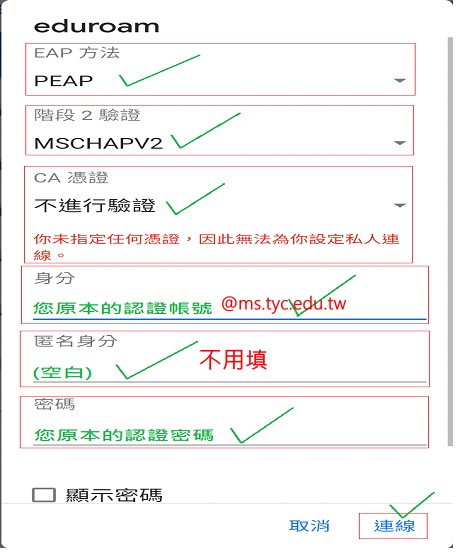 iPhone &iPad：1.「設定」→「Wi-Fi」裡，找到「eduroam」訊號2.直接點eduroam訊號連線，會出現「帳號」和「密碼」欄位3.帳號請填「您的公務帳號@ms.tyc.edu.tw」  (為了跨單位，建議填上@ms.tyc.edu.tw)4.密碼還是「您的公務帳號密碼」5.如果帳密沒打錯，加入後會出現一個憑證的畫面，請按「信任」就OK了。  ※iPhone & iPad 設定參考圖如下：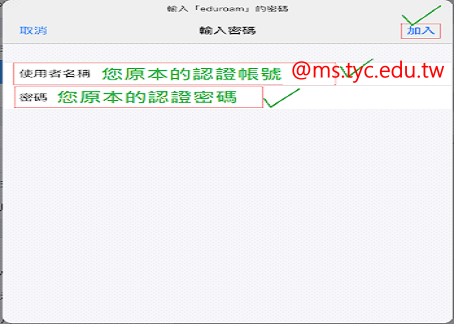 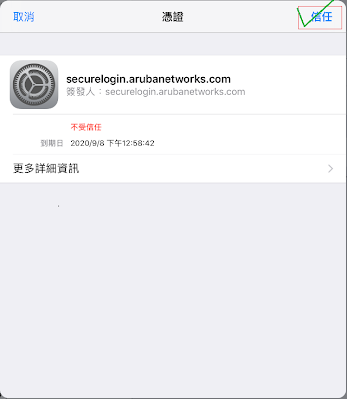 